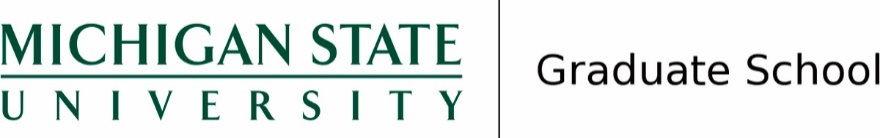 Certification in College Teaching -  Mentored Teaching Project DocumentCertification in College Teaching -  Mentored Teaching Project DocumentCertification in College Teaching -  Mentored Teaching Project DocumentCertification in College Teaching -  Mentored Teaching Project DocumentCertification in College Teaching -  Mentored Teaching Project DocumentCertification in College Teaching -  Mentored Teaching Project DocumentFull Graduate Student Name: Full Graduate Student Name: Full Graduate Student Name: Full Graduate Student Name: Full Graduate Student Name: APID:Context for Project (e.g., course name)Context for Project (e.g., course name)Proposed Semester for ProjectProposed Semester for ProjectI am willing to have a link to my ePortfolio shared on the Graduate School website.   YES     NO    (circle one)I am willing to have a link to my ePortfolio shared on the Graduate School website.   YES     NO    (circle one)I am willing to have a link to my ePortfolio shared on the Graduate School website.   YES     NO    (circle one)I am willing to have a link to my ePortfolio shared on the Graduate School website.   YES     NO    (circle one)I am willing to have a link to my ePortfolio shared on the Graduate School website.   YES     NO    (circle one)I am willing to have a link to my ePortfolio shared on the Graduate School website.   YES     NO    (circle one)PROJECT OBJECTIVES:PROJECT OBJECTIVES:PROJECT OBJECTIVES:PROJECT OBJECTIVES:PROJECT OBJECTIVES:PROJECT OBJECTIVES:DESCRIPTION OF PROJECT, INCLUDING IMPLEMENTATION, STUDENT OBJECTIVES, TIMELINES, AND YOUR RESPONSIBILITES IN CARRYING OUT THE PROJECT:DESCRIPTION OF PROJECT, INCLUDING IMPLEMENTATION, STUDENT OBJECTIVES, TIMELINES, AND YOUR RESPONSIBILITES IN CARRYING OUT THE PROJECT:DESCRIPTION OF PROJECT, INCLUDING IMPLEMENTATION, STUDENT OBJECTIVES, TIMELINES, AND YOUR RESPONSIBILITES IN CARRYING OUT THE PROJECT:DESCRIPTION OF PROJECT, INCLUDING IMPLEMENTATION, STUDENT OBJECTIVES, TIMELINES, AND YOUR RESPONSIBILITES IN CARRYING OUT THE PROJECT:DESCRIPTION OF PROJECT, INCLUDING IMPLEMENTATION, STUDENT OBJECTIVES, TIMELINES, AND YOUR RESPONSIBILITES IN CARRYING OUT THE PROJECT:DESCRIPTION OF PROJECT, INCLUDING IMPLEMENTATION, STUDENT OBJECTIVES, TIMELINES, AND YOUR RESPONSIBILITES IN CARRYING OUT THE PROJECT:MENTOR’S ROLE IN THE PROJECT, INCLUDING PLANNED MEETINGS AND PROJECT ASSESSMENT:MENTOR’S ROLE IN THE PROJECT, INCLUDING PLANNED MEETINGS AND PROJECT ASSESSMENT:MENTOR’S ROLE IN THE PROJECT, INCLUDING PLANNED MEETINGS AND PROJECT ASSESSMENT:MENTOR’S ROLE IN THE PROJECT, INCLUDING PLANNED MEETINGS AND PROJECT ASSESSMENT:MENTOR’S ROLE IN THE PROJECT, INCLUDING PLANNED MEETINGS AND PROJECT ASSESSMENT:MENTOR’S ROLE IN THE PROJECT, INCLUDING PLANNED MEETINGS AND PROJECT ASSESSMENT:METHODS OF ASSESSMENT:METHODS OF ASSESSMENT:METHODS OF ASSESSMENT:METHODS OF ASSESSMENT:METHODS OF ASSESSMENT:METHODS OF ASSESSMENT:SIGNATURES FOR APPROVALSIGNATURES FOR APPROVALSIGNATURES FOR APPROVALSIGNATURES FOR APPROVALSIGNATURES FOR APPROVALSIGNATURES FOR APPROVALI approve the proposed mentored teaching project as described above, and will assist in project design, implementation and methodology where needed.I approve the proposed mentored teaching project as described above, and will assist in project design, implementation and methodology where needed.I approve the proposed mentored teaching project as described above, and will assist in project design, implementation and methodology where needed.I approve the proposed mentored teaching project as described above, and will assist in project design, implementation and methodology where needed.I approve the proposed mentored teaching project as described above, and will assist in project design, implementation and methodology where needed.I approve the proposed mentored teaching project as described above, and will assist in project design, implementation and methodology where needed.Student Name (print)Date:Signature:Signature:Mentored Teaching Project Mentor Name Date:Signature:Signature:College Coordinator NameDate:Signature:Signature:I support the student’s participation in the Certification in College Teaching program, and I certify that she/he/they is/are making good progress towards the degree.I support the student’s participation in the Certification in College Teaching program, and I certify that she/he/they is/are making good progress towards the degree.I support the student’s participation in the Certification in College Teaching program, and I certify that she/he/they is/are making good progress towards the degree.I support the student’s participation in the Certification in College Teaching program, and I certify that she/he/they is/are making good progress towards the degree.I support the student’s participation in the Certification in College Teaching program, and I certify that she/he/they is/are making good progress towards the degree.I support the student’s participation in the Certification in College Teaching program, and I certify that she/he/they is/are making good progress towards the degree.Advisor NameDate:Signature:Signature: